Publicado en Madrid el 31/05/2016 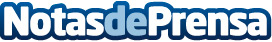 Tarifa acoge el Campamento Kitesurf de Gisela Pulido y TKS para adolescentes que buscan su mejor versiónGisela Pulido, diez veces campeona del mundo de kitesurf, y ganadora de su primer título mundial con la edad de 10 años, se une a TKS!, una empresa creada por tres hermanos madrileños afincados en Tarifa, dedicados a la educación y al desarrollo personal, para crear un campamento de verano sin precedentes en el que se combina el apasionante deporte del kitesurf  y el desarrollo personal, con el objetivo vivir una experiencia inolvidable, divertirse mientras practican deporte y conocerse mejor a sí mismosDatos de contacto:Tarifa Kitesurf Camp915910014Nota de prensa publicada en: https://www.notasdeprensa.es/tarifa-acoge-el-campamento-kitesurf-de-gisela Categorias: Viaje Idiomas Andalucia Entretenimiento Otros deportes Ocio para niños http://www.notasdeprensa.es